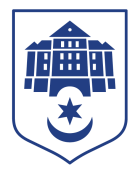 Тернопільська міська рада восьмого скликанняПротокол № 16позапланового засідання виконавчого комітету міської ради14.04.2021				Початок засідання								15.30Головуючий: Надал Сергій.Присутні на засіданні : Гірчак Ігор, Дідич Володимир, Корнутяк Володимир, Кошулінський Руслан, Крисоватий Ігор, Кузьма Ольга, Надал Сергій, Остапчук Вікторія, Стемковський Владислав, Татарин Богдан, Туткалюк Ольга, Якимчук Петро.Відсутні: Осадця Сергій, Солтис Віктор, Хімейчук Іван.Кворум є – 12 членів виконавчого комітету. СЛУХАЛИ: Про прийняття майна в комунальну власність;Про перерозподіл бюджетних асигнувань.ДОПОВІДАЛИ: Володимир Дідич, Вікторія Остапчук.ГОЛОСУВАННЯ: за – 12, проти – 0, утримались – 0.ВИРІШИЛИ: рішення № 287,288 додаються.Міський голова					Сергій НАДАЛІрина Чорній 067 4472610